Vocabulary Learning Homework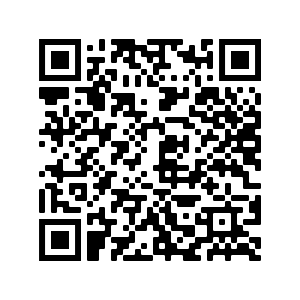 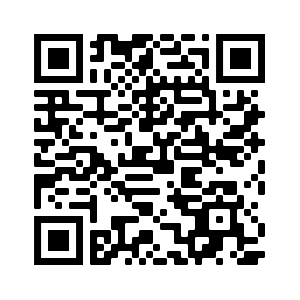 Year 9 French – Term 3.1 Week 2Part 1: Practise on Quizlet for 15 minutes. Do the following tasks: Write (both translating into English and into French); Spell (hear & type); Test (all questions).Parts 2-4 will take about 15 minutes. Part 2: Listen and repeat the word, then spell it in French, then write it in English. Access your audio file here (or scan the QR code above).	Part 3a) Associations: Click on the box next to the word that is most closely connected with the word or phrase in bold.Part 3b) Synonyms: Click on the box next to the word or phrase with the most similar meaning to the word in bold.Part 3c) Antonyms: Click on the box next to the word or phrase with the opposite meaning to the word in bold.Part 3d) Sentence completion: Click on the box next to all of the words that could fill the gap to form a grammatically correct sentence with a sensible meaning.Part 4: SpeakingBefore you start Part 4, go to: vocaroo.com. It will open in a new tab. Click the red record button, then come back to this list of words.Say the French for the words below. Remember to say the word for ‘the’ if needed.Now go back to the Vocaroo window. Click on the red button. Click on "Save & Share". Copy & paste the URL for your Vocaroo recording hereSpell itWrite it in EnglishSpell itWrite it in English1728394105116[blank][blank]1) la recherche3) soixante minutesle fruitobligerl’étrangerposerl’universitécorrigerune promenadedurer2) clair4)  plusieurs heuresle ciellongtempstortla raisonfroidquatrièmechaudcampagne1) la difficulté2) supplémentairele systèmeprimairetroisièmesixièmele poèmeen plusle problèmenécessaire1) encourager3) poser (une question)changertraverserpartagerrépondre àvoyagerdurerobligerenvoyer2) l’objectif 4) premieractifle secrétairefroidscolairepositifdernierle résultatl’anniversaire1) Quand il est midi, j’ai ________ .3) Le professeur __________ corrige.doncmesoifteclairpeurfaimmal2) Il a étudié pendant longtemps donc il a beaucoup de ___________ .4)  Le deuxième contrôle du système va durer ___________ quarante minutes.compétencescinquantecinquièmesoixanteconnaissanceshistoriquecommanderpresque1difficulty7clear2you (obj)8objective3result9almost4extra10research5to force, forcing11to encourage, encouraging6me (obj)[blank]